DayClubImageRoomTeacherMonday( Second half of lunch)Football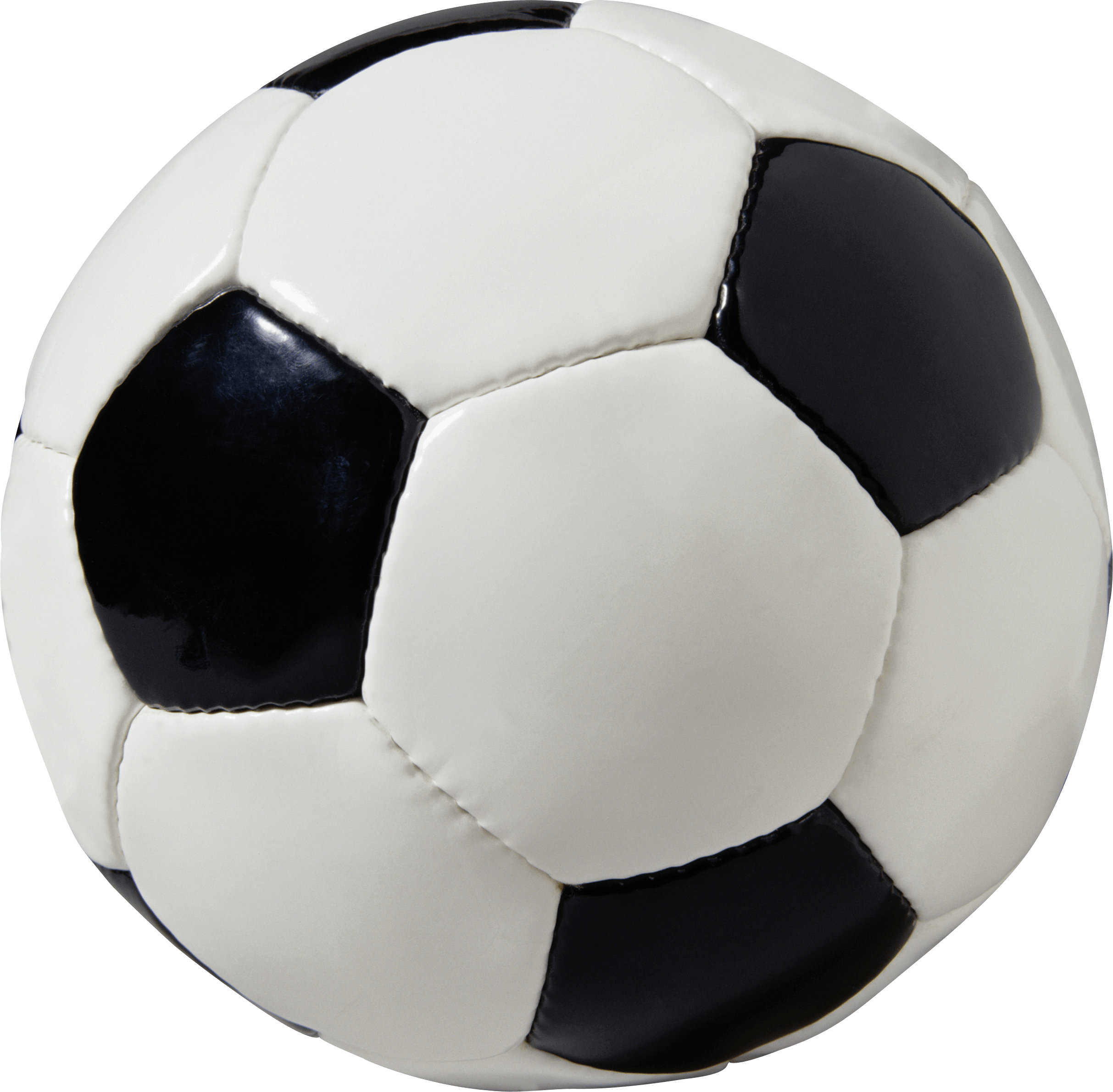 Gym hallMr KinnairdTuesday(Second half of lunchDancing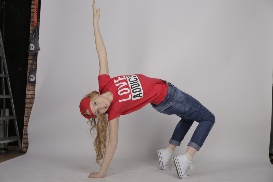 Gym hallMiss DelaneyTuesday(1st half of lunch)Relaxation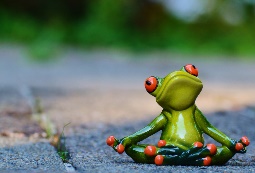 Room 18Mrs BarrettTUESDAY ( whole lunch time)Anime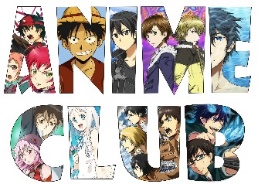 Room 21Mr Gallagher/ Ms Rainey/ Mr Falconer Tuesday(After school 3.10-4.20 Taiko Drumming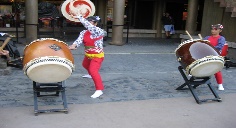 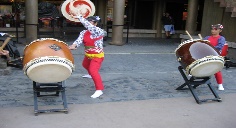 HallMiss ManzerTuesday( After school)FootballToryglen football centreMr Kinnaird, Mr Glen and Partick Thistle coachesTuesday ( After school) Film and food club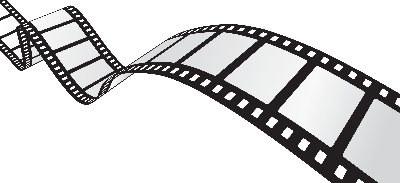 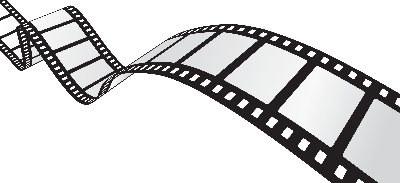 HE RoomMrs MacleanMrs DevineMrs ParharMiss SandersonWednesday( All of lunch time)Boccia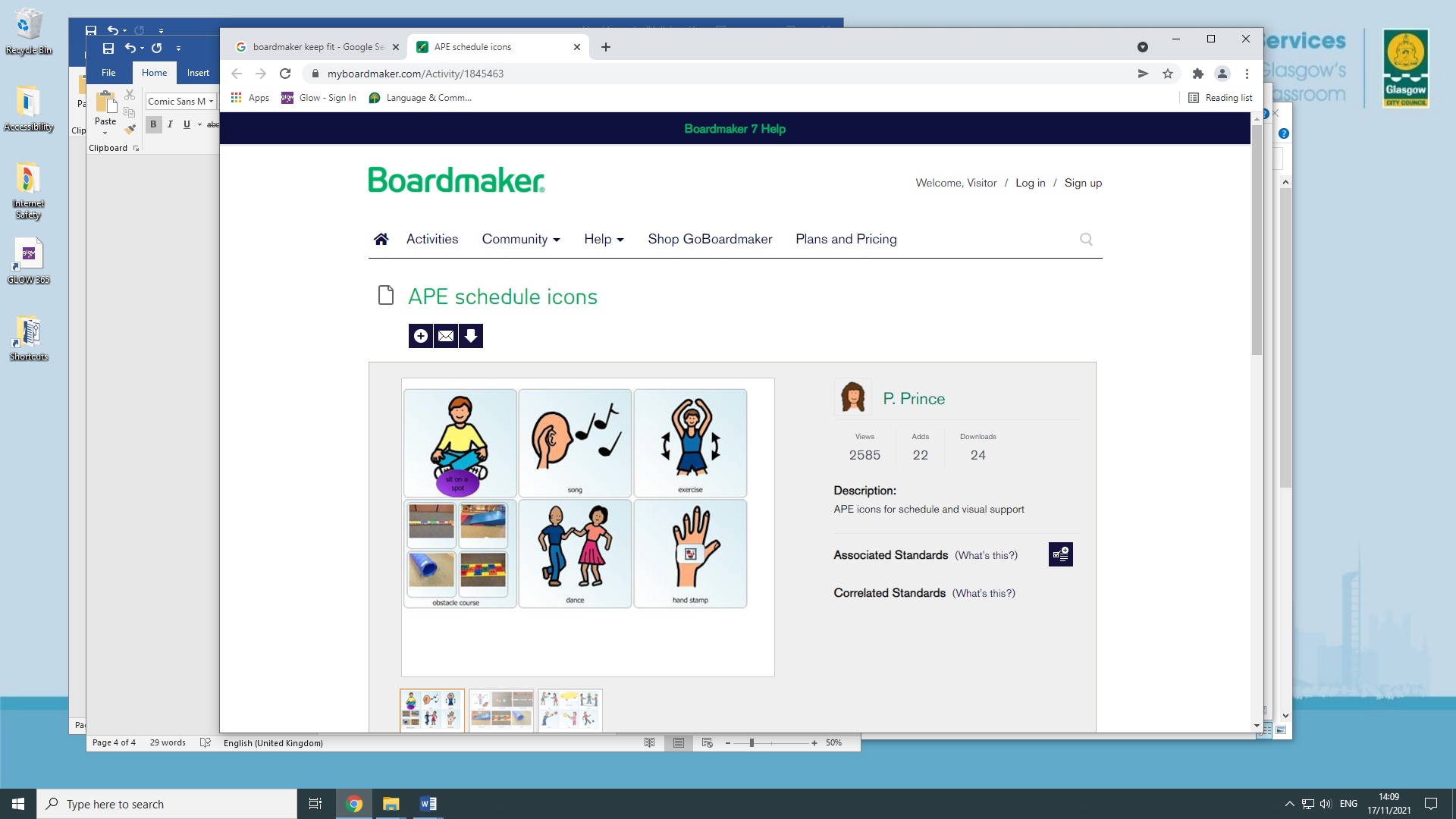 Gym hallMiss DelaneyWednesday( First half of lunch)Singing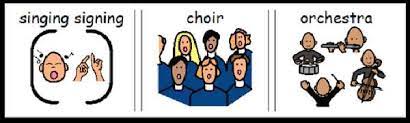 Room 7Mr N’Kere and Miss LorenzoWednesday( whole lunch time)AnimeRoom 21Mr Gallagher/ Ms Rainey Wednesday ( All of lunch time)Fitness Club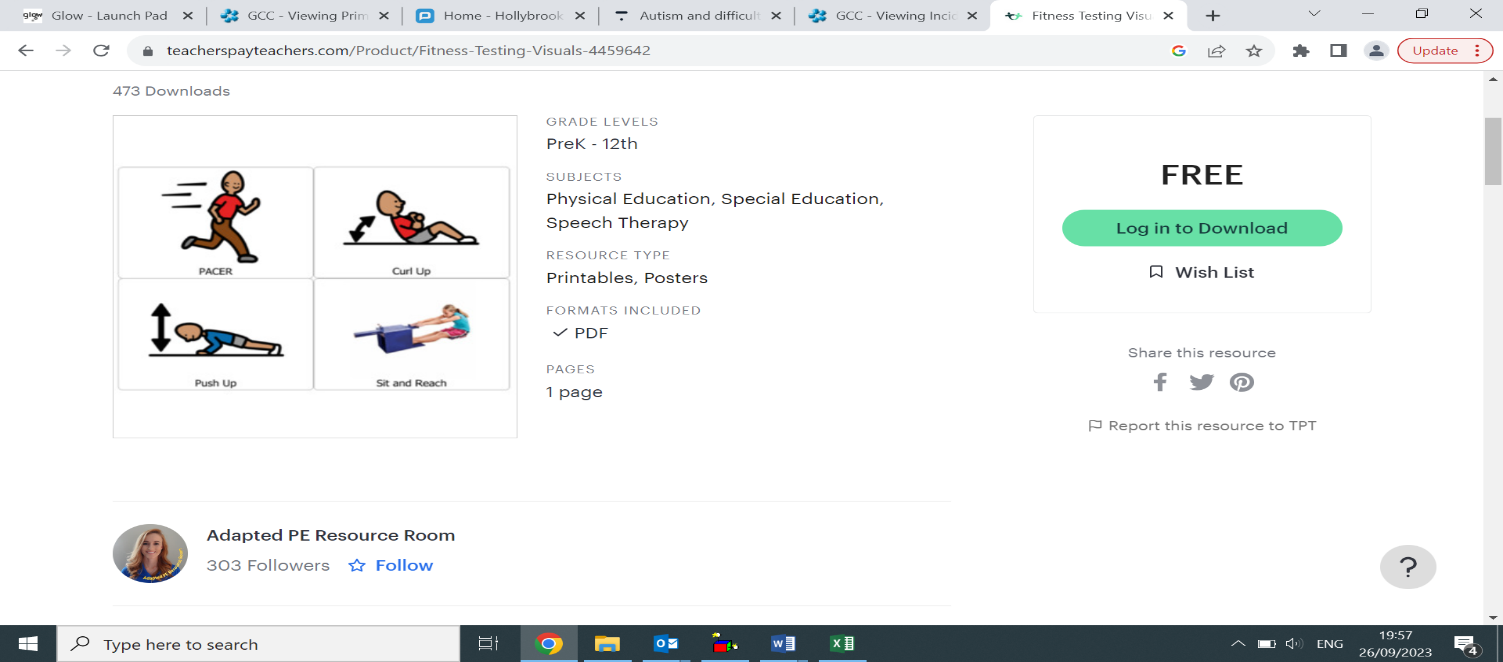 Fitness SuiteMr LumsdenThursday( First half Lunch time)Quiet reading club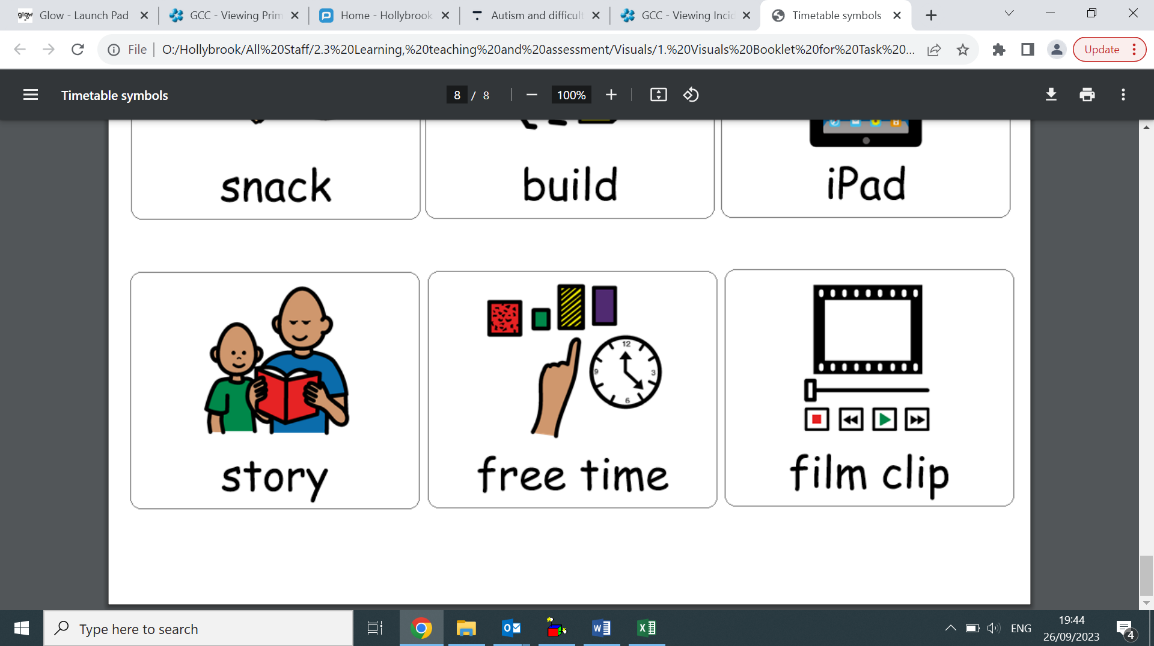 Room 18Ms TierneyThursday( After school)Biking club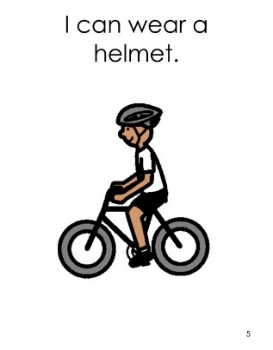 Playground and Local ParkMr MunroFriday( Second half of lunch)FootballGym hallMr KinnairdFriday( Second half of lunch)Gaming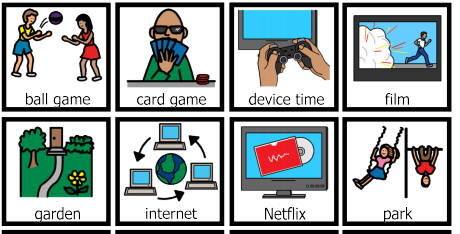 Room 21Mr Gallacher and Mr Falconer